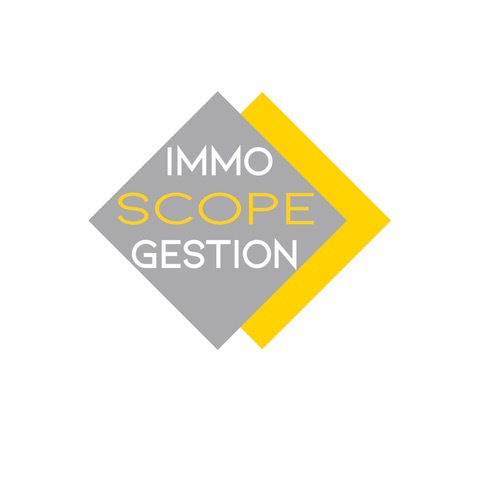 PRIX DE VENTE% MAXIMUMJusqu’à 150 000 €7 % TTCJusqu’à 250 000 €6 % TTCA partir de 350 000 €5 % TTCBOX ET PARKINGForfait de 2 000 €LOCAUX COMMERCIAUX ET TERRAINS10 % TTC